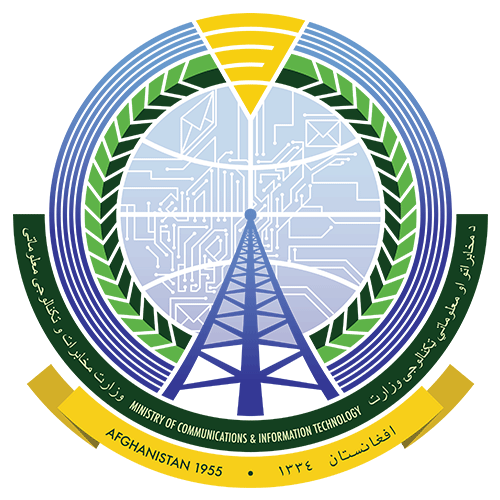 وزارت مخابرات و تکنالوژی معلوماتیریاست واحد حقوقیطرزالعملطی مراحل اسناد تقنینی و طرزالعملهاسال۱۳۹۹فهرست عناوین   ماده                              عنوان                                                                                  صفحهفصل اولاحکام عمومی فصل دومنحوۀ طرح، تدقیق و ایجاد کمیسیون برای طرح ابتدایی اسناد تقنینیفصل سومکمیسیون تسوید اسناد تقنینیفصل چهارمطرزالعملها و لوایحفصل پنجماحکام متفرقهفصل ششماحکام نهایی